Bledsoe County Middle SchoolParent Involvement Plan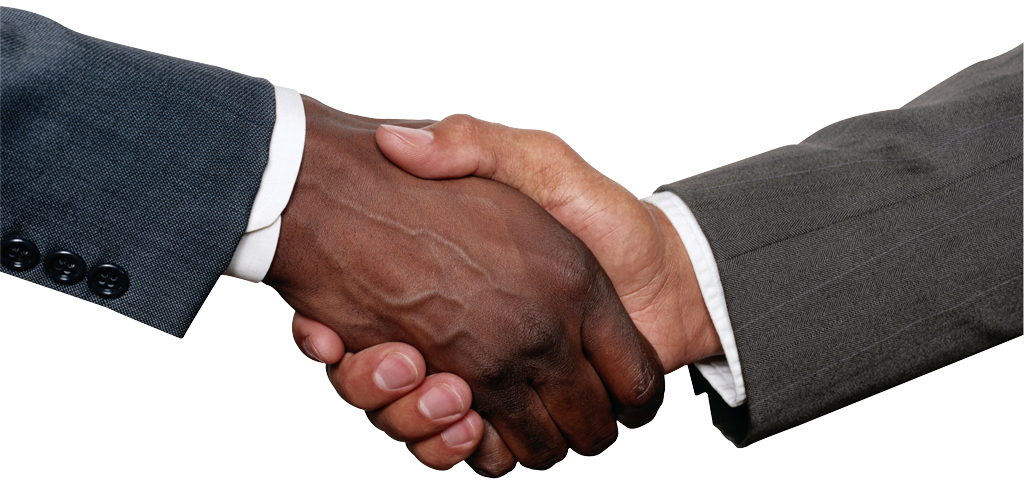 2016-17General Expectations:Bledsoe County Middle School (BCMS) understands that parents are important partners in their children’s education. Parental involvement means the participation of parents in regular, two-way, and meaningful communication involving student academic learning and other school activities, including ensuring-(A) that parents play an integral role in assisting their child’s learning.(B) that parents are encouraged to be actively involved in their children’s education at school.(C) that parents are full partners in their children’s education and are included, as appropriate, in decision-making and on advisory committees to assist in the education of their children.In an effort to encourage parents to be involved and informed, our school will do the following:*  Jointly develop/revise with parents the school parental involvement policy and distribute it to parents of participating children and make available the parental involvement policy to the local community.*  Jointly conduct, with the involvement of parents, an annual evaluation of the content and effectiveness of the school’s parental involvement policy.*  Use the findings of the parent involvement policy evaluation to design strategies for more effective parental involvement, and to revise, if necessary, the school’s parent involvement policy.*  Provide to each parent, an individual student report about the academic performance of their child on the State Tn. Ready assessment.*  Convene an annual Title 1 meeting and invite all parents to attend. The school will provide information and explain the requirements of Title 1 and the rights of parents. BCMS will:*   share with parents a school-parent compact that outlines how parents, school staff, and students will share the responsibility for improved student academic performance.*  Provide high quality curriculum and instruction in a supportive and effective learning environment that enables the participating children to meet student academic achievement standards.*  Hold parent-teacher conferences each semester to discuss their child’s academic progress.*  Provide parents with reports on their children’s progress throughout the year by progress reports, grade cards, and Skyward.Parents will support our children’s learning in the following ways:*  Monitoring student attendance *  Making sure that homework is complete*  Participating, as appropriate, in decisions relating to my child’s education*  Staying informed about children’s education and communicating with the school by promptly reading all notices from the school and returning all needed information.* Set aside time to read to my child 20 minutes a day.* Attending school programs such as Title 1 nights, parent-teacher conferences, open houses, IEP meetings, and other school sponsored events to give information to parents about their child’s education.Accessibility:	In carrying out this parental involvement plan, BCMS will provide information and school reports, to the extent practical, to parents of children with limited English proficiency, parents with children with disabilities, and parents of migratory children, information in a language such parents can understand. You may contact the school for more information, or questions you may have. You can also contact any of the Parent Involvement Plan committee members: Chris Cagle, Tish Rouse, Steve Perry, or Jadryen Anderson.